ПИСАНА ПРИПРЕМА ЗА 57. и 58.  ЧАСИзглед табле (задаци)Школа:  ОШ „Петар Лековић“ – ПожегаШкола:  ОШ „Петар Лековић“ – ПожегаНаставни предмет: Техника и технологијаДатум реализације: 22. 04. 2021.Разред: VIII1,2Реализатор: Наталија ДиковићНаставна тема: Конструкторско моделовањеНаставна тема: Конструкторско моделовањеНаставна јединица: Израда једноставног школског робота сопствене конструкције или из конструкторског комплетаТип часа: Вежба/настава на даљинуТип часа: Вежба/настава на даљинуТип часа: Вежба/настава на даљинуЦиљ часа: проширивање знања из интерфејс технологије и роботике  оспособљавање за израду модела/робота и управљање моделом коришћењем рачунара развијање способности практичног стварања, креативности и оригиналностиЦиљ часа: проширивање знања из интерфејс технологије и роботике  оспособљавање за израду модела/робота и управљање моделом коришћењем рачунара развијање способности практичног стварања, креативности и оригиналностиЦиљ часа: проширивање знања из интерфејс технологије и роботике  оспособљавање за израду модела/робота и управљање моделом коришћењем рачунара развијање способности практичног стварања, креативности и оригиналности Кључне речи: модели, интерфејс, роботика, управљање рачунарима... Кључне речи: модели, интерфејс, роботика, управљање рачунарима... Кључне речи: модели, интерфејс, роботика, управљање рачунарима...Исходи по програмусастави електромеханички модел и управља њиме помоћу интерфејса;Исходи по програмусастави електромеханички модел и управља њиме помоћу интерфејса;Исходи по програмусастави електромеханички модел и управља њиме помоћу интерфејса;Операционализација исходасамостално користе рачунарске софтвере за симулацију модела управљаних рачунаром;цртају скице будућег модела индустријског роботаразвијају способности практичног стварања, тј. реализацију сопствене идеје према сопственом плану рада, креативности и оригиналности;комуницирају на језику технике (техничка терминологија, скица, технички цртеж);састављају производ према осмишљеном решењу.Операционализација исходасамостално користе рачунарске софтвере за симулацију модела управљаних рачунаром;цртају скице будућег модела индустријског роботаразвијају способности практичног стварања, тј. реализацију сопствене идеје према сопственом плану рада, креативности и оригиналности;комуницирају на језику технике (техничка терминологија, скица, технички цртеж);састављају производ према осмишљеном решењу.Операционализација исходасамостално користе рачунарске софтвере за симулацију модела управљаних рачунаром;цртају скице будућег модела индустријског роботаразвијају способности практичног стварања, тј. реализацију сопствене идеје према сопственом плану рада, креативности и оригиналности;комуницирају на језику технике (техничка терминологија, скица, технички цртеж);састављају производ према осмишљеном решењу.Облици наставног радафронтални и рад у паруфронтални и рад у паруНаставне методеВербална, демонстрација, метода практичног радаВербална, демонстрација, метода практичног радаНаставна и помоћна наставна средстваУџбеник, припремљени материјали за онлајн учење, комплет материјала за практичне вежбе за 8. разред, веб алат за симулацију Уџбеник, припремљени материјали за онлајн учење, комплет материјала за практичне вежбе за 8. разред, веб алат за симулацију Наставни објекатонлајн окружењеонлајн окружењеКорелацијаФизика (електрична струја), Информатика и рачунарство Физика (електрична струја), Информатика и рачунарство Литературауџбеник за 8. разред издавачке куће МИГ Дакта, 2012., интернетуџбеник за 8. разред издавачке куће МИГ Дакта, 2012., интернетМеђупредметне компетенцијеДигитална, Одговоран однос према околиниДигитална, Одговоран однос према околиниПланиране активности ученика- пажљиво прате објашњење наставника, постављају питања и дају своје предлоге- одабирају модел за израду- цртају електричне шеме-  користећи делова материјала из комплета за вежбу, постављају  елементе из предложене вежбе и повезују их на протоборд плочи- прикључују микробит на рачунар и уносе програм, којим ће управљати семафорима- учитавају програм у микробит- повезују модел са микробитом и батеријом-покрећу програм и управљају радом семафора- ученици могу одабрати и неку другу вежбу и реализовати је на часу- уколико неко од ученика не заврши вежбу може је завршити код куће а прикључивање на микро бит урадити на следећем часу. – процењују квалитет свог и других радоваонлајн настава - упознају се са вежбом „„симулација рада индустријског робота – машине за сечење жице.“ уз коришћење микро битова- цртају шеме будућег модела- пријављују се на софтвер за симулацију вежбе - практично примењују теоријска знања из физике и информатике и рачунарства- предају задатке на оцењивање- ученици који раније заврше прегледају додатне материјале- пажљиво прате објашњење наставника, постављају питања и дају своје предлоге- одабирају модел за израду- цртају електричне шеме-  користећи делова материјала из комплета за вежбу, постављају  елементе из предложене вежбе и повезују их на протоборд плочи- прикључују микробит на рачунар и уносе програм, којим ће управљати семафорима- учитавају програм у микробит- повезују модел са микробитом и батеријом-покрећу програм и управљају радом семафора- ученици могу одабрати и неку другу вежбу и реализовати је на часу- уколико неко од ученика не заврши вежбу може је завршити код куће а прикључивање на микро бит урадити на следећем часу. – процењују квалитет свог и других радоваонлајн настава - упознају се са вежбом „„симулација рада индустријског робота – машине за сечење жице.“ уз коришћење микро битова- цртају шеме будућег модела- пријављују се на софтвер за симулацију вежбе - практично примењују теоријска знања из физике и информатике и рачунарства- предају задатке на оцењивање- ученици који раније заврше прегледају додатне материјалеПланиране активности наставника- упознаје ученике са активностима и вежбом која ће се реализовати на часу, уводећи их у производни рад- најављује нову наставну јединицу и истиче циљ часа- објашњава ученицима да је њихов задатак да, радећи у пару уз поштовање мера безбедности,  направе једноставан модел од материјала из комплета материјала, којим ће управљати помоћу микробита. - ученици су упућени на сајт где могу одабрати једну од вежби. - због кратког времена (час је 30 мин.) предложена је израда модела раскрснице са два семафора - подстиче ученике, помаже, одговара напитања...- прегледа задатке и позива друге парове да процене квалитет рада осталих ученика- вреднује рад ученикаонлајн настава - упутства су постављена на гугл учионици а материјал постављен на мудл- обзиром да је настава онлајн, за ову групу, у упутству је објашњено ученицима да ће задатак реализовати коришћењем материјала на платформи Петља- ученицима је објашњен начин реализације вежбе „симулација рада индустријског робота – машине за сечење жице.“ уз коришћење микро битова- напреднији ученици или они који кући имају могућности могу и направити неки од модела са платформе- готов модел или симулацију треба да сликају и слике предају на форум на оцењивање, на мудлу- ученици могу да погледају додатне материјале  - ученици могу да заврше задатак у току седмице, наставник ће их прегледати и тада- прегледа задатке и вреднује рад ученика - упознаје ученике са активностима и вежбом која ће се реализовати на часу, уводећи их у производни рад- најављује нову наставну јединицу и истиче циљ часа- објашњава ученицима да је њихов задатак да, радећи у пару уз поштовање мера безбедности,  направе једноставан модел од материјала из комплета материјала, којим ће управљати помоћу микробита. - ученици су упућени на сајт где могу одабрати једну од вежби. - због кратког времена (час је 30 мин.) предложена је израда модела раскрснице са два семафора - подстиче ученике, помаже, одговара напитања...- прегледа задатке и позива друге парове да процене квалитет рада осталих ученика- вреднује рад ученикаонлајн настава - упутства су постављена на гугл учионици а материјал постављен на мудл- обзиром да је настава онлајн, за ову групу, у упутству је објашњено ученицима да ће задатак реализовати коришћењем материјала на платформи Петља- ученицима је објашњен начин реализације вежбе „симулација рада индустријског робота – машине за сечење жице.“ уз коришћење микро битова- напреднији ученици или они који кући имају могућности могу и направити неки од модела са платформе- готов модел или симулацију треба да сликају и слике предају на форум на оцењивање, на мудлу- ученици могу да погледају додатне материјале  - ученици могу да заврше задатак у току седмице, наставник ће их прегледати и тада- прегледа задатке и вреднује рад ученика Провера остварености исходаПровера остварености исходаПровера остварености исходаПраћењем и провером резултатаученици- повезују ранија знања и искуства са новим знањем- скицирали изглед модела или електричну шему - успешно користе софтвер за симулацију - израђују модел- предали слике задатака на оцењивањеПраћењем и провером резултатаученици- повезују ранија знања и искуства са новим знањем- скицирали изглед модела или електричну шему - успешно користе софтвер за симулацију - израђују модел- предали слике задатака на оцењивањеПраћењем и провером резултатаученици- повезују ранија знања и искуства са новим знањем- скицирали изглед модела или електричну шему - успешно користе софтвер за симулацију - израђују модел- предали слике задатака на оцењивањеНапомене, запажањаКако је настава, за једну групу ученика, онлајн и ученици немају могућност да користе школски интерфејс, МБОТ, микробитове и комплете вежби са ардуином вежба ће се реализовати коришћењем веб алата за симулацију и платформе за учење Петља. Задатак ће бити симулација рада индустријског робота – машине за сечење жице.Ученици у школи ће, користећи материјал из комплета материјала за вежбе, израђивати модел робота.Како је настава, за једну групу ученика, онлајн и ученици немају могућност да користе школски интерфејс, МБОТ, микробитове и комплете вежби са ардуином вежба ће се реализовати коришћењем веб алата за симулацију и платформе за учење Петља. Задатак ће бити симулација рада индустријског робота – машине за сечење жице.Ученици у школи ће, користећи материјал из комплета материјала за вежбе, израђивати модел робота.Израда једноставног школског робота сопствене конструкције или из конструкторског комплета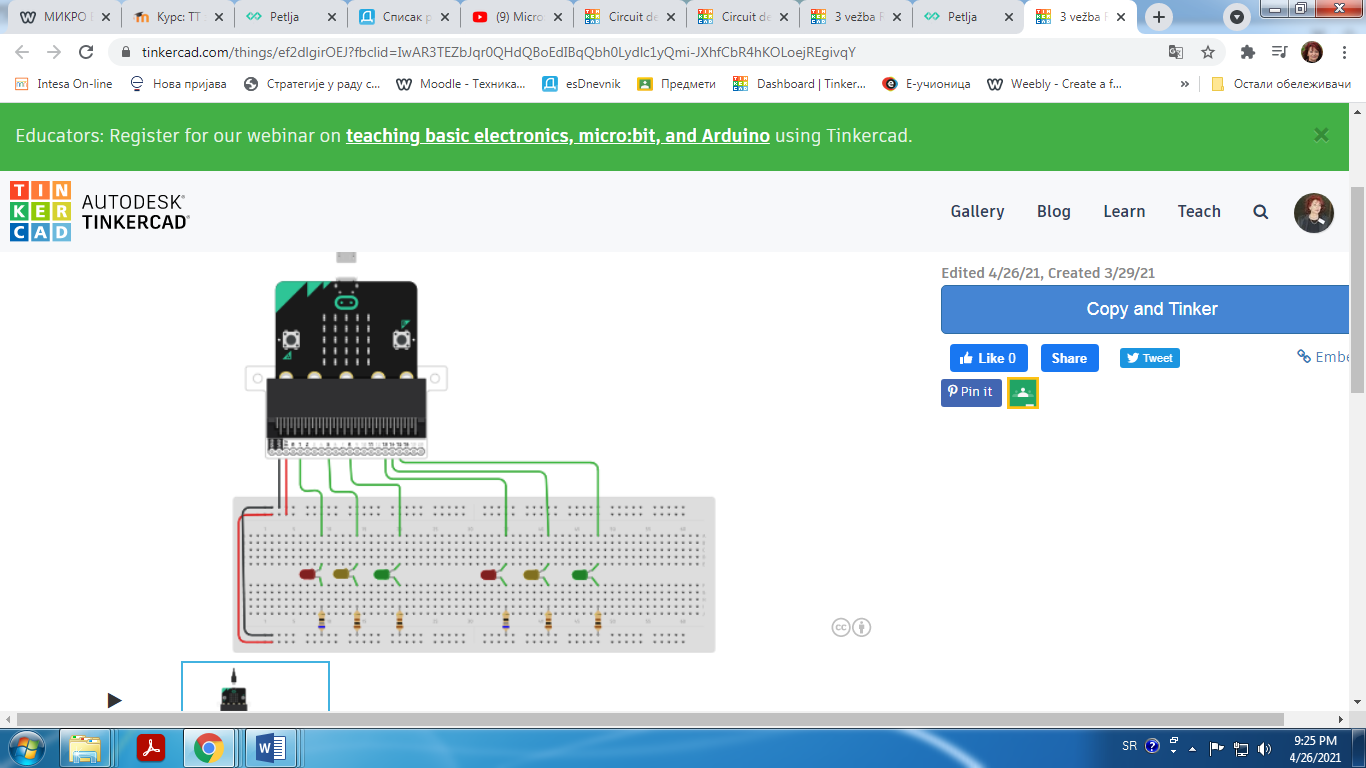 